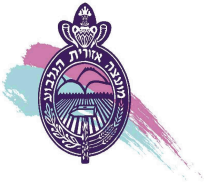 מרכזים קהילתיים גלבוע- מחלקת נועראישור הורים – טיול ט"ו בשבט לשכבות א'-ו'טופס זה מהווה אישור להשתתפות בנכם/ בתכם בטיול ט"ו בשבט המתקיים בתאריך 7/2/20
הפעילות תכלול מסלול טיול רגלי, נטיעות והפעלה בנושא ט"ו בשבט.פרטי הילד/ה:אני מצהיר בזאת כי: (נא לסמן)לא ידוע לי על מגבלות בריאותיות המונעות מבתי/בני להשתתף בפעילויות במהלך הטיול.לבתי/בני מגבלות רפואיות. נא לצרף אישור רפואי המאפשר את היציאה ופרט את המגבלה:__________________________________________________________________________________________________________________________________________________________________________________________לבתי/ בני  יש / אין אלרגיות כלשהן. במידה ויש נא לפרט:_______________________________________________________________________________תאריך:______________שם ההורה :___________  תעודת זהות:_____________    חתימה:__________________שם פרטישם משפחהתעודת זהותמיןתאריך לידהכתובתטלפון בביתנייד אמאנייד אבאמייל הורים